ПУБЛИЧНЫЙ ДОКЛАДМуниципального бюджетного общеобразовательного учреждения«Средняя общеобразовательная школа с.Пуциловка»Уссурийского городского округа за 2022- 2023 учебный год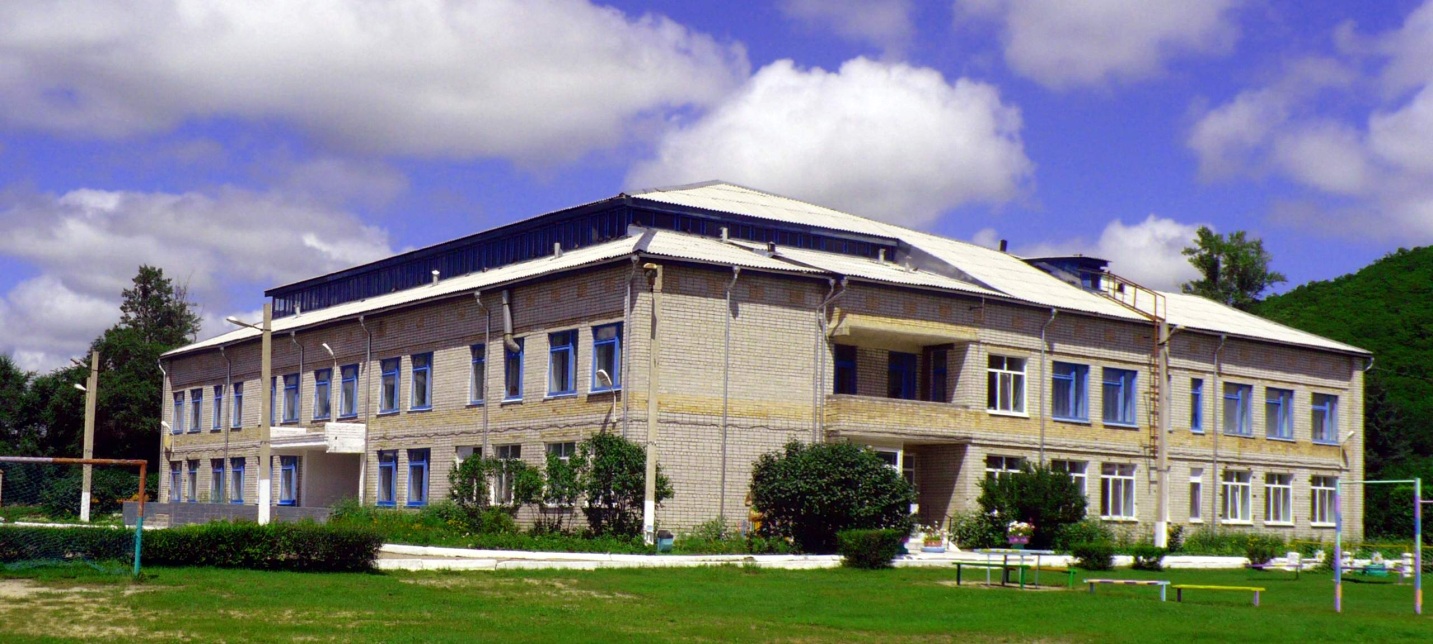 Пуциловка,2023год.                                  Часть I.1.1Тип, вид, статус учреждения : общеобразовательное учреждение, бюджетное муниципальное.1.2.Лицензия на осуществление образовательной деятельности: № 64 от 08 мая 2014 г. выдана  Департаментом  образования и науки  Приморского краяСвидетельство о государственной аккредитации: № 35 от 19 марта 2015 г. выдано Департаментом образования и науки Приморского края1.3.Экономические и социальные условия территории нахождения.Школа находится в селе Пуциловка, которое вместе с   селами   Богатырка, Улитовка, Монакино образует Пуциловскую сельскую территорию. В 2022-2023учебном году в школе обучались 116 детей из четырех сел территории.Самое отдаленное село – Монакино находится в 20 км от школы, Богатырка и Улитовка находятся в 4 и 8 км соответственно. Дети подвозятся в школу на двух школьных автобусах.Жители сел занимаются, в основном, сельскохозяйственной деятельностью. В Пуциловке и Богатырке имеются относительно крупные сельхозпредприятия, использующие труд наемных работников, в Монакино, Пуциловке и Улитовке есть фермерские хозяйства, занимаются производством продукции на своих подворьях   или работают в Уссурийске.  В инфраструктуру сельской территории входят фельдшерские пункты, торговые точки, имеющиеся в каждом селе. В Пуциловке, Улитовке, Богатырке есть клубы. В Пуциловке – администрация Пуциловской территории, почтовое отделение, котельная ЖКХ, очистные сооружения, детский сад. Дважды в день три раза в неделю следует рейсовый автобус из Уссурийска.1.4.Филиалы(отделения): школа не имеет филиалов и представительств.1.5Характеристика контингента обучающихся.В школе обучалось 116 человек, из них:- детей  нормально развивающихся - 113;- детей с ОВЗ  - 3 человека.1.5.1.Динамика обучающихся  по ООП:        - на ступени  начального образования(1-4 классы)  на  начало года обучалось 43ученика, на конец –42 ;        - на ступени  основного образования -(5-9 классы)- на начало года - 68,   на конец-68        - на ступени основного образовании я (10-11 ) классах –  на начало года  6 и конец года- 6учащихся.Средняя наполняемость классов – 11 человек.1.5.2 Контингент учащихся, обучающих по дополнительным общеразвивающим программам, состоит из  116 человек, из них:	- детей, нормально развивающихся – 113,	- детей с ОВЗ -  3.1.5.3. Количество обучающихся по ДОП:Творческое                               - 64;Физкультурно-спортивное     - 110Туристско– краеведческое      - 251.6.Основные позиции программы развития образовательного учреждения.1.6.1.Ключевые приоритеты развития школы :Реализация единых образовательных линий в процессе приведения существующей школьной образовательной системы в соответствие требованиям ФГОС и ОФГОС.1.6.2.Основополагающие задачи:1.Обновление содержания образования, внедрение новых федеральных образовательных стандартов ФГОС СОО в 11 классе. Обеспечение реализации ОФГОС НОО в 1классе, ОФГОС ООО в 5классе.2.Эффективное использование кадровых, материально-технических ресурсов всех ступеней общего образования для обеспечения  его качества, максимального удовлетворения образовательных потребностей обучающихся, запросов семьи и общества.3. Создание условий для совершенствования содержания образования  на основе индивидуализации, дифференциации, непрерывности образования, уникальности образовательного учреждения.4. Совершенствование методов и технологий реализации образовательного процесса для успешной социализации детей, формирования различных компетенций.5. Создание условия для самоопределения, выявления и реализации индивидуальных возможностей каждого ребенка.6. Оптимизирование внедрения в учреждении современных стандартов качества образования, инструментов его независимой и прозрачной для общества оценки.7. Разработка  системы, направленной на формирование готовности педагогических кадров к работе в режиме непрерывного образования, эффективное сотрудничествотворческих групп педагогов.8.Совершенствование технологии здоровьесбереженияшкольников, организации  питания, режима двигательной активности.  9. Совершенствование материально-технической базы МБОУ «СОШ с. Пуциловка» для обеспечения непрерывности освоения обучающимися образовательных программ.1.6.3.Ожидаемые результаты реализации программы:1.Приобретение  учащимися  в процессе обучения знаний, умений, навыков, компетенций и компетентностей, определяемых личностными потребностями и возможностями, индивидуальными особенностями его развития и состояния здоровья 2.Улучшение  материально-технической базы школы, дающей возможность получения образования в более комфортных условиях в том числе за счет открытия естественно –научного центра « Точка Роста» и «ЦОС».3.Улучшение подготовки выпускников к осуществлению своей социальной роли в новых условиях жизни.4.Умение у учащихся грамотно работать с информацией, быть коммуникабельным, обладать навыками саморазвития;5. Реализация способностей   талантливых     и одаренных детей.6.Занятость учащихся во внеурочное время, удовлетворение их потребности в занятиях по интересам.7.Увеличение двигательной активности учащихся, модернизация оборудования спортивных площадок для проведения занятий на свежем воздухе.8. Получение полноценного качественного питания.  роста педагогического мастерства и творчества учителей.1.7.Структура управления1.7.1.Колегиальные органы управления:Учредитель: администрация Уссурийского городского округа.Юридический адрес 692544 г.Уссурийск, ул.Некрасова 66Директор образовательного учреждения  - Сухопарова Валерия Валерьевна, тел. 84234394226, 89242610241;Общее собрание трудового коллектива, председатель - Склярова Нина Дмитриевна, тел.89242483377.1.7.2.Органы самоуправленияСовет родителей – председатель Казанцева Евгения Леонидовна,тел.89243334266.Совет школы – Шамановский Александр.1.8.Наличие сайта школыshkolapuczilovka-r25.gosuslugi.ru  1.9. Контактная информация :Юридический и фактический адрес школы:692544 Приморский край, Уссурийский  городской округ ,с.Пуциловка, ул. Советская , 15Телефон, факс 8(4234)39-42-26, E-mail: putsilovka@mail.ru2.Особенности образовательной деятельности:2.1.Характеристика образовательных   программ :Школа реализует2.2.Дополнительные образовательные услуги:предоставляются по запросам учащихся и родителей, в соответствии  с возможностями педагогического коллектива, материальной базой школы на бюджетной основе.2.3.Организация изучения иностранных языков:осуществляется обучении английскому языку со 2-го по 11-й класс в рамках основной образовательной программы .2.4.Реализация прав детей на обучение  на родном языке:образовательная деятельность в школе осуществляется на государственном языке Российской ФедерацииВ соответствие Приказам Минобрнауки РФ от 31.12.2015  №1576,77,78, Приказу 1897 от 17  .12.2010г. с целью реализации в полном объеме прав обучающихся на изучение родного языка и родной литературы, предметы «Родной (русский язык) и литературное чтение на родном ( русском) языке» на уровне НОО и «Родной (русский язык)  родная( русская) литература» на уровне ООО и СОО (ФГОС) выделены в отдельную, самостоятельную область и обязательны для изучения на основе заявлений родителей. На изучение  родного (русского) языка и литературы  с 1 по 10 класс в учебном плане школы было выделено по 1 часу в неделю.2.5.Образовательные  технологии и методы обучения2.6.Основные направления воспитательной деятельности:	Школа охватывает все направления развития личности обучающихся, заявленные ФГОС начального, общего и среднего образования. К ним относятся : нравственное, патриотическое, общеинтеллектуальное, общекультурное, спортивно - оздоровительное,социальное.2.7.Виды внеклассной и внеурочной деятельности:Определяются планами внеклассной и внеурочной деятельности и программами курсов внеурочной деятельности .Структура деятельности для начальной школыСтруктура деятельности для основной и средней школы2.10. Характеристика внутришкольной системы оценки качества: В школе   применяется традиционное отметочное оценивания текущей учебной деятельности обучающихся (пятибалльная система) и безотметочное обучение (1 класс и первое полугодие 2 класс);В течение года проводится мониторинг уровня сформированности обязательных результатов обучения:входной контроль для учащихся 5-х классов по русскому языку и математике, цель которого - определить степень знаний учащихся, выяснить объем потери знаний за летний период и наметить меры по устранению выявленных пробелов в процессе  изучения материала прошлых лет;промежуточный (полугодовой контроль), целью которого является отслеживание динамики обученности учащихся, коррекции деятельности учителя и учеников для предупреждения неуспеваемости и второгодничества;итоговый   контроль, цель которого состоит в определении уровня сформированности  знаний, умений и навыков  при переходе учащихся в следующий класс.	 Проводится предварительный контроль готовности к итоговой аттестации выпускников основной и средней школы   в виде  тестовых работ и пробных экзаменов по русскому языку и математике, тестированию по предметам по выбору.  С 2015 года в школе проводятся  Всероссийские проверочные работы (ВПР) по ряду предметов. Кроме этого  по окончании каждой четверти анализируется учебная  работа по  всем классам, учителями- предметниками по своему предмету, проводится мониторинг качества знаний по каждому предмету в конце каждой четверти и года.3. Условия осуществления образовательного процесса.3.1 Режим работы.Учебных недель – в 1 классе- 33, в 2-9 классах- 34. Каникулы – четыре раза в год, в 1 классе  дополнительно недельные каникулы в 3–ей четверти. Четыре учебных четверти и экзаменационный период. Все классы, с 1 по 11, обучаются  в режиме 5-дневной недели, в одну  смену. Классов, обучающихся во вторую смену, нет. Начало учебных занятий – 8.40, Продолжительность уроков: 2-11 классы – 45 мин, Обучение в 1-м классе осуществляется с соблюдением следующих дополнительных требований:- используется «ступенчатый» режим обучения: в сентябре - декабре – по 4 урока в день по 35 минут каждый, в январе – мае – по 4 урока по 40 минут каждый.3.2  Учебно-материальная база, благоустройство и оснащенность: Школа имеет 80%-ную базу для осуществления образовательной деятельности.Состояние базы соответствует педагогическим требованиям, видам образования и санитарным нормам.3.3. IT-инфраструктура школы:Для использования информационно-коммуникативных технологий в образовательной деятельности имеется соответствующее оборудование, которое постоянно пополяется3.4.Условия для занятий физкультурой и спортом:для  занятий физической культуры   и спортом в школе созданы необходимые условия. В наличии имеется :-  стандартный спортивный зал,  площадью 280 кв.м, оснащенный необходимым оборудованием и инвентарем; - футбольное поле; - площадки  для  спортивных игр -2; - гимнастический городок;  - яма для прыжков ;  - полоса препятствий; - тренажерный зал, в котором находятся 7 тренажеров.3.5 Условия для досуговой  деятельности и дополнительного образования:	Для осуществления досуговой деятельности и дополнительного образования используется: - актовый зал, спортивный зал;- спортивные площадки;-скалодром;- библиотека;- учебные кабинеты.	Используются технические средства: - мультимедийный проектор;-ЖК-экран;- компьютеры;- музыкальный центр;- наборы оборудования для спортивных игр, занятий спортивным туризмом.              военно-прикладными видами деятельности	 Педагоги   ведут работу с учащимися   по направлениям: научно-техническое  спортивное,   художественно-эстетическое.  Досуговую  деятельность учащихся организуют   классные руководители, которые вовлекают обучающихся в  различные мероприятия школьного, городского   уровня, организуют поездки в театры города, выставки, музеи, походы на природу.   3.6. Организация летнего  труда и отдыха детей. В школе налажена работа по охвату учащихся отдыхом и трудовой деятельностью в каникулярное время. В  этом учебном году был организован пришкольный оздоровительный лагерь  с дневным пребыванием  только в три смены :  с 24.04 по 28.04.2023 ,  с 1.06 по 21.06.2023 и с 26.06 по 14.07.2023 в котором отдохнули 75учащихся.  ГУ ЦЗН  предоставил школе оплачиваемые рабочие места для учащихся старше 14 лет в количестве 8 мест.3.7.Организация питания:в школе организовано одноразовое питание на основании договора с поставщиком продуктов ИП Остапенко.Для осуществления питания учащихся в школе имеется столовая на  40 посадочных мест  .99% учащихся охвачены горячим питанием.Для организации питания используются средства родительской платы, регионального и местного бюджетов. Бесплатное питание получают все учащиеся начальной школы, а так же21 учащихся из многодетных и 8- из малообеспеченных семей старшей школы.3.8. Медицинское  обслуживание:обучающихся обеспечивается фельдшером ФАПас.Пуциловка Романцовой И.Л.Плановые медицинские осмотры   и прививки учащихся проводит  МУЗ  Районная поликлиника с.Борисовка,   фельдшеры ФАПов с. Пуциловка, Улитовка, Богатырка.Для организации медицинского обслуживания учащихся в школе имеется медицинский кабинет оборудованный в соответствии требованиям санитарных правил и гигиенических нормативов.3.9.Обеспечение безопасности:безопасность школы обеспечивается ООО Охранным агентство «Вектор» ,службой вневедомственной охраны.Здание школы оборудовано:-кнопкой тревожной сигнализации;-прямой связью с пожарной частью;-противопожарным оборудованием;-охранно-пожарной сигнализацией;-системой видеонаблюдения;- металлоискателямиНа территории школы имеются:-ограждение по периметру, высотой 1,7 м.-уличное освещение;-система видеонаблюдения -12 камер наружного видеонаблюдения и 4 камеры внутреннего видеонаблюдения, мониторы для слежения, установленные на посту дежурного и в кабинете директора. В школе действуют пропускной и внутриобъектовый режимы.   Разработан  и утвержден 22.02.2020г паспорт антитеррористической безопасности.В целях  отработки практических действий при возникновении чрезвычайной ситуации 4 раза в год проводятся тренировки по эвакуации учащихся и персонала школы.3.10.Кадровый   состав.Подбор и расстановка педагогических кадров в основном соответствуют целям и задачам общеобразовательного учреждения и позволяют реализовывать выбранные учебные программы и планы.Всего в штате 26 человек.Из них-административный персонал-2;-педагогов    - 15;-обслуживающий персонал -9 .Уровень квалификации педагогических  работниковПовышение квалификации в отчетном году прошли 12педагогов, что составило 100% в том числе по обновленным ФГОС 12 педагогов.В составе педагогического коллектива: -почетных работников общего образования РФ – 1;-победителей конкурса ПНПО « Лучший учитель России» 2008,2009 и 2014гг -2;-победитель  конкурса «Учитель года» УГО 2009г -1;-победителей муниципальнго конкурса «Школа  мастерства» - 3;- победители Всероссийского  конкурса  авторских программ, учебно-методических пособий, учительских портфолио, анкетирования  педагогов  -  3;- награжденных грамотами Приморского краевого Законодательного Собрания -2;-награжденных грамотами Губернатора Приморского края  - 2.3.12.Обеспечение транспортной доступности и безопасности детей при перевозке к месту обучения: транспортная обеспеченность хорошая -  на балансе школы находится 2 автобуса модели ПАЗ 32-538 для подвоза  60 детей из сел Монакино, Богатырка,Улитовка.Пешеходный переход возле школы оборудован предупредительными знаками.4. Результаты деятельности учреждения, качество образования. Результаты государственной (итоговой) аттестации в 9-х классах.1.Количество обучающихся в 9 классе в 2022-2023уч.году – 15 человек2.Количество допущенных к итоговой аттестации- 153.Собеседование по  русскому языку прошли 15 человек.  4.Результаты сдачи ГИА (обязательные предметы).Данные результаты говорят об успешной сдачи экзаменов обучающимися 9 классов. Высокие баллы показали выпускники по следующим предметам:- Литература ( качество 100%, ср. балл 5,0)- Информатика (качество 100%, ср. балл 4,0- Русский язык (качество 87%, ср. балл 3,93)- География (качество 83%, ср. балл 3,83)5.Получили аттестаты об основном общем образовании – 15 человек.Итоги проведения итоговой аттестации выпускников 11 классав 2022- 2023учебном году.1.Количество обучающихся в 11 классе на конец учебного года  – 3 человека2.Количество допущенных к итоговой аттестации- 3 человека3.Итоговое сочинение писали 3 человека, получили зачет –  3человекаРезультаты сдачи ЕГЭ (обязательных предметов)Результаты сдачи ЕГЭ (предметы по выбору)Получили аттестаты о среднем (полном) общем образовании -  3 человекаОТЧЕТ МБОУ "СОШ с.ПУЦИЛОВКА" ОБ ИТОГАХ 1, 2, 3,4 ЧЕТВЕРТИ 2022-2023 УЧЕБНОГО ГОДА Выводы: Из 116 обучающихся успевают 114 детей, это без детей 1 класса, 1 обучающегося из 5 класса, 7 класса (2 человека), что на 1 человека меньше, чем в 3 четверти. Количество отличников уменьшилось,  с 6 человек (0,06%) до 5 человек(0,05%) . Это обучающиеся 2-9классов.Количество хорошистов,  увеличилось с 38 человек (40% ), до 43человека(42%), на 4 человека  0,2 % . Это обучающиеся 2-9классов.Качество знаний в конце года увеличилось с 43% до 49,5%, за счет 2 класса, где 6 хорошистов и 10 и 11 классов.Не аттестованных в 4  четверти нет.С одной четверкой – 2 ребенок (3 класс, русский язык)С одной тройкой  -3 человека по предметам:5кл - русский языкНе успевают 2 ученика ( 0,2%):9. Количество неуспевающих снизилось с 3 до 2 обучающихся, это 0,03%4.3Результаты внутришкольной оценки качества образования:Основные образовательные программы общего образования в этом учебном году освоили 98% учащихся, из них 47,3% освоили программу на хорошо и отлично.Результаты освоения образовательных программ  по показателям «успеваемость и качество » за 2021-2022 и 2022-2023 учебный годСравнительный анализ результатов освоения образовательных программ по показателю «успеваемость» по уровням  образования« Отличники» и « Хорошисты» в 2022-2023 учебном году4.4. Достижения обучающихся в олимпиадах: В школьном этапе Всероссийской олимпиады школьников приняли участие 46 учащихся 4,7-9 классов по 11-ти предметам. К муниципальному этапу по итогам школьного были допущены 3 учащихся 9 классов по 3 предметам. Призеров и победителей  муниципального этапа олимпиады не было.Достижения  обучающихся в  конкурсах  и олимпиадах различных уровней:4.5 Данные о поступлении выпускников  в учреждения профессионального образования:4.6. Данные о достижениях и проблемах социализации обучающихся:В течении всего года ведется работа по профилактике правонарушений среди несовершеннолетних учащихся.Основными мероприятиями по профилактике правонарушений были:беседы на классных часах на темы: «Правила  общественного поведения», «Профилактика  потребления ПАВ», «Безопасное поведение несовершеннолетних», « Служба доверия-когда и для чего можно обратиться», « Правила безопасного поведения на дорогах»,«Профилактика вовлечения в экстремистские организации»,«Информационная безопасность в повседневной жизни»,«Правонарушения и ответственность подростков за правонарушения»,«Негативные эмоциональные проявления», «Профилактика суицида»;рассылка памяток в родительские чаты : , «Половая неприкосновенность несовершеннолетних», «Безопасное поведение несовершеннолетних» «Информационная безопасность  подростков в сети ИНТЕРНЕТ и повседневной жизни», «Риски подросткового возраста, ответственность родителей  за антиобщественное поведение ребенка»,«Профилактика суицидального настроения у ребенка»,  «Безопасность детей на дорогах»;беседы с сотрудниками отдела по делам несовершеннолетних:« Статистика правонарушений, совершенных несовершеннолетними.Правовая ответственность несовершеннолетних»;тестирование на раннее выявление потребление наркотических и психотропных веществ.4.7. Участие обучающихся в мероприятиях различного уровня:4.10.Оценки и отзывы потребителей образовательных услуг:По итогам онлайн-опроса в 2022-2023учебном году , получены следующие результаты одеятельности школы:Данные таблицы говорят об  удовлетворенности качеством образования участников образовательного процесса  за 2022-2023 учебный год более80% родителей оценили доброжелательность и вежливость сотрудников школы на «хорошо» и «отлично»; более 80% родителей удовлетворены компетентностью педагогов школы и качеством предоставляемых образовательных услуг;более 80% родителей удовлетворены материально-техническим обеспечением школы;более 80% родителей готовы порекомендовать школу своим родственникам и знакомым.5.1.Проекты и мероприятия, реализуемые с участием местного сообщества:Для обеспечения разностороннего, гармоничного развития личности, удовлетворения потребностей учащихся  в самореализации, школа   сотрудничает  с партнерами:Сельский Дом культурыМУ  РЦЮДТМУ ДОД  «Дом детского творчества»;Совет ветеранов г.Уссурийска;Военная часть № 71286Так, в течение учебного года сотрудники СДК с. Пуциловка  оказывали помощь в подготовке детей к конкурсам художественной самодеятельности, проводили праздники для учащихся  школы в клубе, художественный руководитель Табунова О.Л. по совместительству является  руководителем дополнительного образования школы, проводит творческие  занятия  с учащимися 1,5,6 классов.От РЦДТЮ в школе  работают спортивные и туристические секции.Учащиеся школы успешно участвуют в конкурсах и выставках, организуемыхМУ ДОД «Дом детского творчества».Благодаря сотрудничеству с Советом ветеранов и военной части № 71286 г.Уссурийска были организованы встречи учащихся с участниками военных действий и служащими РА.5.2.Проекты и программы, поддерживаемые партнерами, спонсорами. фондами:Школа сотрудничает с ООО Богатырка и Пуциловка. Благодаря спонсорской помощи этих организаций была увеличена материально-техническая база школы.5.3.Взаимодействие школы с учреждениями профессионального образования и ВУЗами:У школы налажена взаимосвязь с ПГСХА,  Агропромышленным и Автомобильно-техническим колледжами. Учебные заведения  поводят встречи, оказывают помощь в профориентационной работе. Учащиеся посещают дни открытых дверей в учебных заведениях8. Заключение.  8.1.Подведение итогов  реализации программы развития школы за отчетный год:В течение  учебного года школа  продолжала  успешно реализовывать основные задачи как то,введение ФГОС СОО в 11 классе;поддержку и развитие одаренных детей;развитие учительского потенциала;сохранение и укрепление здоровья школьников;развитие школьной  инфраструктуры.В предстоящем году школа продолжит работу по реализации  этих задач:подготовить учащихся и принять участие в муниципальных, краевых, всероссийских   конкурсах, олимпиадах, соревнованиях;способствовать повышению квалификации учителей через прохождение курсов повышения квалификации, обмен опытом, участие в профессиональных конкурсах;сохранить третий час физической культуры в каждом классе,продолжить проведение модулей «Спортивные игры» для начальной школы и «Готов к труду и обороне» в 5-11 классах ;расширять материально-техническую базу школы за счет бюджетных средств и    помощи спонсоров.Часть II.1.Спецификация школы 2.1.Ценности школы:1.Ценность личности. Мы ценим каждого как уникального человека, способного духовно-нравственно, интеллектуально и физически расти и развиваться. На основе этих ценностей:-стремимся  развивать понимание  каждым своей личности, её сильных и слабых сторон; - развивать самоуважение и самодисциплину; - ответственно использовать свои таланты, права и возможности; - стремиться в течение всей жизни к знаниям, пониманию и мудрости; - в рамках своих возможностей брать на себя ответственность за собственную жизнь. 2.Ценность отношений. Мы ценим других за то, какие они есть, а не за то, что они имеют или могут сделать для нас. Мы учим строить отношения с другими людьми,  заботиться о других, проявлять доброжелательность в отношениях с ними, решать спорные вопросы мирным путем.3. Ценность общества. Мы ценим правду, свободу, справедливость, права человека. На основе этих ценностей, мы должны понимать и выполнять свои гражданские обязанности:- не принимать идеи и отказаться от действий, которые могут быть опасными для людей или обществ; - уважать   законы нашего  общества; - вносить свой вклад в экономические и культурные процессы общества;4.Ценность окружающей среды. Мы ценим природную и созданную человеком окружающую среду как основу жизни, источник чудес и вдохновения. На основе этих ценностей, мы должны: - принять нашу ответственность за поддержание сохранной окружающей среды для будущих поколений; - понимать место и роль человека в природе;  -сохранять баланс и разнообразие в природе везде, где это возможно; - сохранять красивые места для будущих поколений; - восстанавливать, где это возможно, места обитания, поврежденные деятельностью человека и другими способами.2.2.Конкурентные преимущества школы по сравнению с другими:1.Школа села Пуциловка объединена с детским садом.2.Школа имеет большой пришкольный участок и теплицу.3.Школа имеет собственный транспорт- 2 автобуса4.Школа имеет базу для тренировок и проведения соревнований по спортивному туризму  в закрытых помещениях.5.В школе имеется кабинет истории села.Вид программВид образования/направленностьУровеньНазваниеПрограммыСрокосвоения,летОсновнаяОбщееНачальноеОсновная образовательная программа начального общего образования(по ФГОС НОО и ОФГОС НОО)4ОсновнаяОбщееОсновноеОсновная образовательная программа основного общего образования(по ФГОС ООО и ОФГОС ООО)5ОсновнаяОбщееСреднееОсновная образовательная программа среднего общего образования(по ФГОС СОО)2ДополнительныеТворческийБазовый Фантазеры Непоседы4ДополнительныеЕстественн-научнаяБазовыйЭлективный курс математика1 ДополнительныеСоциально-педагогическаяБазовыйЭлективные курс Русский язык Литература1ДополнительныеТуристско-краеведческаяСтартовыйОбъединениеАзимут1ДополнительныеТуристско-краеведческаяБазовыйОбъединениеАзимут5Физкультурно-спортивнаяСтартовыйОбъединениеПересвет1Физкультурно-спортивнаяБазовыйОбъединениеПересвет5ТехнологииМетодыТрадиционные технологии (классно-урочная система) Технология развития критического         мышления    Проектная технология Технология развивающего обученияЗдоровьесберегающие технологии   Технология проблемного обучения Игровые технологииПедагогика сотрудничества. Технологии уровневой дифференциации  - Словесный;- Демонстрационный;- Исследовательский.- Объяснительно-иллюстративный;- Проблемный метод;- Проблемное изложение материала- Эвристический;-Практические;-Интерактивный;Что входитИз чего состоитУчебно-познавательная деятельность-ведение организационной и учебной документации;-организационные собрания;-взаимодействие с родителями для успешной реализации образовательной программы.Курсы по выбору-предметные кружки;-школьные и всероссийские предметные олимпиады.Воспитательные мероприятия-внутриклассные и общешкольные мероприятия;-муниципальные, краевые и всероссийскиемероприятия.Что входитИз чего состоит Ученические сообщества- спортивно-туристическое объединение клуб «Азимут;-военно-патриотическое объединение «Форпост» и «Юнармия»;Курсы по выбору-предметные кружки, факультативы, элективные курсы;-школьные , муниципальные и  всероссийские предметные олимпиады.Воспитательные мероприятия-внутриклассные и общешкольные мероприятия;-муниципальные, краевые и всероссийскиемероприятия.Учебно-познавательная деятельность-ведение организационной и учебной документации;-организационные собрания;-взаимодействие с родителями для успешной реализации образовательной программы.Деятельность по обеспечению благополучия учащихся-безопасность жизни и здоровья учащихся;-безопасность межличностных отношений в учебных группах;-профилактика неуспеваемости;-профилактика рисков взаимодействия с окружающей средой;-социальная защита учащихся.НаименованиеКоличествоКомпьютеры, в том числе персональные39+31(в рамках центров» Точка Роста» и « ЦОС»Периферийные технические устройства:-мультимедиапроекторы-МФУ-принтеры-интерактивные доски- интерактивная панель                                     35421Учебные кабинеты, оснащенные компьютерами11Уровень квалификацииКоличествоВ процентах  (%)Высшая квалификационная категория18Без категории1192Экзамен (только ОГЭ)Количество обучающихся, принявших участие в ОГЭКоличество обучающихся, сдавших экзамен на «2» 
(+в % от количества участников)*Количество обучающихся, сдавших экзамен на «3» (+в % от количества участников)*Количество обучающихся, сдавших экзамен на «4» (+в % от количества участников)*Количество обучающихся, сдавших экзамен 
на «5»(+в % от количества участников)*Средний баллКачествоРусский язык 151(07,00%)1(07,00%)11 (73,00%)2(13,00%) 3,9387%Математика1505(33,00%)10(67,00%)03,6767%ИсторияОбществознание1507(47,00%)8(53,00%)03,2753%Литература10001(07,00%)5,00100%Биология704(27,00%)1(07,00%)2(13,00%)3,7143%ХимияФизикаИнформатика и ИКТ1001(07,00%)04,00100%География601(07,00%)5(83,00%)03,8383%Иностранный язык№ПредметКол-во СдавшихМиним. балл по предмету/ШколеКол-вополучив-шихМаксим.балл по  школеКол-вополучив-шихСредний балл по школе1.Русский язык336/810/3 811 60,0№ПредметКол-восдававших% от общего кол-ва выпускниковМиним. балл по предмету/школеМаксимальный балл по предмету/школеКол-вополучив-шихСредний балл по школе1. Математика база133%141 142Математика профиль266%27661463.Обществознание3100%30711484История133%5555155№  Показатели 1-4классы1-4классы1-4классы1-4классы5-8 классы5-8 классы5-8 классы5-8 классы10-11 классы10-11 классыРезультаты  годаПримечание№  Показатели 1Ч2Ч3Ч4Ч1Ч2Ч3Ч4Ч1пол.2пол.чел. % 1 количество обучающихся по состоянию на  конец четверти42 414242696968686 6116 2 выбыли (всего) 1 10000300052.1 в том числе: по инициативе родителей 1 10000300 05%2.2 в том числе: исключены 0 0000 0000 00 3 прибыли (всего) 00100 0200 036 успевают  (всего) 2928292967 67656666114Без 1 и 2 неуспевающих6.1 в том числе на "5" 4 65510003 38-1 человек- 0,05%6.2 в том числе без "троек" 88141418 2322262230 + 9,0%7 не успевают (всего) 0 0023320 027.1 в том числе по одному предмету 0 0000 0000 00 7.2 в том числе по двум предметам 0 002 З.Л.К.Е2К.ЛУ.П..2К.Л.У.П2УПКЛ0 0227.3 в том числе по трем и более предметам 0 00 1С.С.1Ш.А.00 1 18 С одной четверкой111200000 028.1 С одной тройкой10015 42301 610.Не аттестовано0000100000010.1По уважительной причине0000100000010.2Без уважительной причины0000000000014.Количество учащихся4241424269696868661161класс13121313132 класс888883 класс13131313134 класс88888Успеваемость100%100%100%100%100%Качество57,1%66,7%65,5%65,5%63,7%Средний балл4,554,64,434,464,515 класс15151515156 класс999997 класс11111111118 класс19191818189 класс1515151515Успеваемость98,497,897,898,4%98,5%Качество27,9%33,3%32,453,239,7%Средний балл3,933,893,883,963,9210 класс33311 класс333Успеваемость100%100%100%Качество83%83%83,3%Средний балл4,614,624,61КлассОтличникиУчатся на«4»и«5»С одной«3»С одной«4»НеуспевающиеКачествознанийПроцентуспеваемости2022-202320700088,0%100%2021-202221601050,0%100%2022-202333402054,0%100%2021-202233410063,6%100%2022-202342310063,0%100%2021-2022401100068,8%100%2022-202350730147,0%93%2021-202250100011,1%100%2022-202360200022,0%100%2021-202261600063,6%100%2022-202370500145,0%91%2021-202271511030,0%100%2022-202380600028,0%100%2021-202280400028,6%100%2022-202390800047,0%100%2021-202293000050,0%100%2022-20231030000100,0%100%2021-2022100110025,0%100%2022-2023110200066,0%100%Итого9/838/433/44/20/239,07/47,6%%100/99%Уровни обученияI четвертьII четвертьIII четвертьIVчетвертьГодДинамикаНачальное общееобразование100%100%100%100%100%Основное общееобразование98%97,00%97%%98%98%+Среднее общееобразование      100%100%     100%100%100% В среднем по школе98%97,00%97%98%98%+Пропуски уроков за 2021-2022учебный годПропуски уроков за 2021-2022учебный годПропуски уроков за 2021-2022учебный годПропуски уроков за 2021-2022учебный годПропуски уроков за 2021-2022учебный годПропуски уроков за 2021-2022учебный годПропуски уроков за 2021-2022учебный годПропуски уроков за 2021-2022учебный годПропуски уроков за 2021-2022учебный годПропуски уроков за 2021-2022учебный годПропуски уроков за 2021-2022учебный годПропуски уроков за 2021-2022учебный годПропуски уроков за 2021-2022учебный годПропуски уроков за 2021-2022учебный годПропуски уроков за 2021-2022учебный годПропуски уроков за 2021-2022учебный годПропуски уроков за 2021-2022учебный годПропуски уроков за 2021-2022учебный годПропуски уроков за 2021-2022учебный годПропуски уроков за 2021-2022учебный годПропуски уроков за 2021-2022учебный годПропуски уроков за 2021-2022учебный годПропуски уроков за 2021-2022учебный годПропуски уроков за 2021-2022учебный годКлассыКлассыКлассы1-132-82-82-83-133-134-85-155-156-96-96-97-118-188-189-159-1510-310-311-311.Количество пропусков дней всего за год11.Количество пропусков дней всего за год1611611618220020011111111123023021714214214213213232432436451680Из них по болезни днейИз них по болезни дней14714714771146146106106106193193177130130130585827027034341366Из них по уважительнойпричиныИз них по уважительнойпричины16116116182173173111111111224224191142142142606032332336451548Из них без уважительнойпричиныИз них без уважительнойпричины27276626727211132КлассНеуспевающиеОбучающиеся с 1-ой  «3»ХорошистыОтличники12Лебедев А.,Раенок Е.,Росахацкая С.,Ходова В., Холин Т., Холина С.3Каданин М.,., Кунгуров И.,Паршина Э., Якин А., Семенченко А.Казанцева С.Петрыкина А.4Нагорная А.,Кондратков А., Пак М. , Ясаков А.,Смирнова Е. Редоленко В.5Ульшина П.Шабплин И.Евсегнеева АБибикЮ., Евсегнеева А.,., Казанцев Д., Ким О.Кондраткова А., ПлахотныйЕ.Сташкевич Я., Титов Р., УклеинД., -6Карпеченко А., Колосова А7Клунко Е.Антонова О, Лебедев В.,ЛуговаА.  ,Зырянов В. Сухопарова И.,8Ведмеденко М, Дыляева Д,Павлочев К., Павлова А.Агапетов С. Цой А.9Бутрым В., ВахромееваЛ .,Шубина Е. , КарпеченкоА., Кочубейник И., Сидоренко Л., Угренева е., Якина Я.10Кунгурова У., БородиноваА.,Подобина К.11Логинов В.Шамановский А.Название конкурса/олимпиадыМесяц,годУровеньКоличество участников РезультатМуниципальный этап  Всероссийской олимпиады школьниковОктябрь2022Муниципальный 8кл.-2 чел. –Онлайн зачет по финансовой грамотностиДекабрь2023Всероссийский10кл.-3чел11кл. -3чел.СертификатТест по истории ВОВДекабрь2022Международный11кл-3 чел.СертификатГод выпускаОсновная школаОсновная школаОсновная школаОсновная школаСредняя школаСредняя школаСредняя школаСредняя школаСредняя школаСредняя школаГод выпускаВсегоПерешлив 10классПерешлив 10класс  другойООПосту-пили в профес-сиональ-ную ООВсегонгПосту-пилив ВУЗУстрои-лись на работуПосту-пилии в профес-сиональ-ную ООПошли на срочнуюслужбупо призыву2022157-631220221563СЕНТЯБРЬСЕНТЯБРЬСЕНТЯБРЬСЕНТЯБРЬСЕНТЯБРЬСЕНТЯБРЬЧислоНаименование  мероприятияНаименование  мероприятияКоличество участниковКоличество участниковРезультат3-4Всероссийское движение «Билет в будущее»  регистрация,  анкетированиеВсероссийское движение «Билет в будущее»  регистрация,  анкетирование20209-10Участие в 55- туристическом слетеУчастие в 55- туристическом слете661 место командное по виду «Дисциплина дистанция – пешеходная»;3 место командное по виду « Представление команды»;1 место командное по виду « Обед на привале»9-10Участие в « Школа безопасности»Участие в « Школа безопасности»661 место командное09.09.Первенство УГО по спортивному ориентированию « Спортивный лабиринт»Первенство УГО по спортивному ориентированию « Спортивный лабиринт»663 место12.09.Спортивное ориентирование г.ВладивостокСпортивное ориентирование г.Владивосток66участие14.09.Военно – спортивная игра « Орленок»Военно – спортивная игра « Орленок»554 место17.09.Военно – спортивная игра « Зарница» 1 этапВоенно – спортивная игра « Зарница» 1 этап10104 местоОКТЯБРЬОКТЯБРЬОКТЯБРЬОКТЯБРЬОКТЯБРЬОКТЯБРЬ04.10Участие во Всероссийском «Едином дне выборов органов молодежного самоуправления»Участие во Всероссийском «Едином дне выборов органов молодежного самоуправления»616105.10Муниципальная акция «С праздником, дорогие учителя!»Муниципальная акция «С праздником, дорогие учителя!»1151159Участие  Юнармейцев в торжественном мероприятии, посвященном 80 летию штаба 5 Армии у Вечного огняУчастие  Юнармейцев в торжественном мероприятии, посвященном 80 летию штаба 5 Армии у Вечного огня181823.10Участие первенстве УГО по спортивному ориентированию с.ВоздвиженкаУчастие первенстве УГО по спортивному ориентированию с.Воздвиженка20 20 участие29-31 Участие в первенстве Хорольского муниципального округа по спортивному туризму в закрытых помещениях Участие в первенстве Хорольского муниципального округа по спортивному туризму в закрытых помещениях171710 призовых мест1-30Школьный этап Всероссийской олимпиады школьниковШкольный этап Всероссийской олимпиады школьников61617победителей школьного этапаНОЯБРЬНОЯБРЬНОЯБРЬНОЯБРЬНОЯБРЬНОЯБРЬ04.11День народного единстваДень народного единства1151153-8.11Участие в Международной акции Этнографический диктантУчастие в Международной акции Этнографический диктант24246-30.11 Участие в Муниципальном этапе ВсОШ Участие в Муниципальном этапе ВсОШ 44участие26.11Участие в олимпиаде « Звезда» по истории, обществознанию, праву, русскому  языку,  психологииУчастие в олимпиаде « Звезда» по истории, обществознанию, праву, русскому  языку,  психологии66участие26.11День МатериДень Матери1-11классы1-11классыДЕКАБРЬДЕКАБРЬДЕКАБРЬДЕКАБРЬДЕКАБРЬДЕКАБРЬ4.12Всероссийский тест  на знание истории Великой Отечественной ВойныВсероссийский тест  на знание истории Великой Отечественной Войны44Сертификаты04.12.Международный день инвалидовМеждународный день инвалидов1151155-25.12Муниципальный конкурс «Новогодняя елка»Муниципальный конкурс «Новогодняя елка»1151155-25.12Муниципальный конкурс «Зимние забавы.Муниципальный конкурс «Зимние забавы.25255-25.12Муниципальный конкурс «Символ года»Муниципальный конкурс «Символ года»113Всероссийская акция «День памяти неизвестного солдата».Всероссийская акция «День памяти неизвестного солдата».1151154Всероссийский тест на знание Конституции РФВсероссийский тест на знание Конституции РФ558Встреча  с сотрудниками погранвойск из Пограничного управления ФСБ России по Приморскому краю Встреча  с сотрудниками погранвойск из Пограничного управления ФСБ России по Приморскому краю 616112Всероссийский единый урок «Права человека»Всероссийский единый урок «Права человека»5519Участие в Всероссийском флэш-мобе «Укрась Новогодние окна».Участие в Всероссийском флэш-мобе «Укрась Новогодние окна».11511522Участие  в слете Ученического самоуправленияУчастие  в слете Ученического самоуправления11ЯНВАРЬЯНВАРЬЯНВАРЬЯНВАРЬЯНВАРЬЯНВАРЬ8-9Участие в тренировочных сборах Приморского края по спортивному туризмуУчастие в тренировочных сборах Приморского края по спортивному туризму13137 призовых мест20-12.02Муниципальный конкурс сочинений «День памяти войнов-интернационалистовМуниципальный конкурс сочинений «День памяти войнов-интернационалистов40 40 2 призовых места ФЕВРАЛЬФЕВРАЛЬФЕВРАЛЬФЕВРАЛЬФЕВРАЛЬФЕВРАЛЬ01-12.02Участие в конкурсе сочинений « Без срока давности»Участие в конкурсе сочинений « Без срока давности»11участие08-22.02«Их подвиг бессмертен.   Герои ВОВ»Оформление стенда (9класс), викторина, на знание героев ВОВ«Их подвиг бессмертен.   Герои ВОВ»Оформление стенда (9класс), викторина, на знание героев ВОВ5-115-1110-19.02Соревнования по спортивному туризму, посвященные Дню защитника Отечества  Соревнования по спортивному туризму, посвященные Дню защитника Отечества  Участники секции спортивного туризмаУчастники секции спортивного туризма19.02.Митинг у обелиска СлавыМитинг у обелиска Славы1-11классы1-11классы12-19.02Классные часы «Дети в ВОВ 1941-45»Классные часы «Дети в ВОВ 1941-45»1-11классы1-11классы22.02Посещение Мультимедийного музея г. Владивосток Экспозиция «Древняя Русь»Посещение Мультимедийного музея г. Владивосток Экспозиция «Древняя Русь»8 участников Юнармии8 участников Юнармии23.02Развертывание Боевого Знамени у Вечного огня в УссурийскеРазвертывание Боевого Знамени у Вечного огня в Уссурийске7 участников Юнармии7 участников Юнармии28.02Поездка в Мариинский театр г. Владивостокна балет «Корсар»Поездка в Мариинский театр г. Владивостокна балет «Корсар»6-7 кл.- 21 чел.6-7 кл.- 21 чел.МАРТМАРТМАРТМАРТМАРТМАРТ1-15.03Выставка рисунков к 8МартаВыставка рисунков к 8Марта1-7 классы1-7 классы5.03Концерт, посвященный Международному  женскому днюКонцерт, посвященный Международному  женскому дню6.03Соревнования по ориентированию в г. ВладивостокСоревнования по ориентированию в г. ВладивостокУчастники секции спортивного туризма 7 чел.Участники секции спортивного туризма 7 чел.22.032 этап военно-спортивной игры «Зарница»2 этап военно-спортивной игры «Зарница»3 чел 3 чел 6 место 12.03Беседа по профилактике ПАВ с сотрудником ДК с. ПуциловкаБеседа по профилактике ПАВ с сотрудником ДК с. ПуциловкаУчащиеся 5-11 классовУчащиеся 5-11 классов17.03Внеклассные мероприятия «Крымская  весна» к 7-летию присоединения КрымаВнеклассные мероприятия «Крымская  весна» к 7-летию присоединения КрымаУчащиеся 6-7 классовУчащиеся 6-7 классов25-27.03Краевые соревнования по спортивному туризму п. ХорольКраевые соревнования по спортивному туризму п. ХорольУчастники секции спортивного туризмаУчастники секции спортивного туризма6 призовых мест29.03Посещение Мультимедийного музея г. Владивосток Экспозиция художников, участников ВОВ «Моя Родина-Россия».Посещение Мультимедийного музея г. Владивосток Экспозиция художников, участников ВОВ «Моя Родина-Россия».21 чел.21 чел.29.03Посещение театра « ДОРА» спектакль « Кот Мурлыка»Посещение театра « ДОРА» спектакль « Кот Мурлыка»212130.03Всероссийский открытый урок «Крым- моя история»Всероссийский открытый урок «Крым- моя история»8-9 классы8-9 классыПо пятницам в течение марта 2022 г.Классные часы по разъяснению событий на Украине в связи с проводимой  спецоперациейКлассные часы по разъяснению событий на Украине в связи с проводимой  спецоперацией5-11классы5-11классы10.03.Помощь жителям ДонбассаПомощь жителям Донбасса1-11классы1-11классыМарт Исполнение стихотворений и песен патриотического содержания онлайнИсполнение стихотворений и песен патриотического содержания онлайн1-9 классы1-9 классыАПРЕЛЬАПРЕЛЬАПРЕЛЬАПРЕЛЬАПРЕЛЬАПРЕЛЬ3.04Муниципальные соревнования поориентированиюМуниципальные соревнования поориентированиюУчастники секции спортивного туризмаУчастники секции спортивного туризма1  -1 место        1-2место07.04День  независимости ЛНР общешкольное мероприятиеДень  независимости ЛНР общешкольное мероприятие656507.04Слет лидеров самоуправленияСлет лидеров самоуправления2206 – 10.04Сбор книг для детей ДНР в ЦДТ Сбор книг для детей ДНР в ЦДТ 11511523 книги9-12.04«День космонавтики» в школе-Оформление стенда «60 лет первому полету в космос»-Викторина-Выставка рисунков-Поздравление жителей села«День космонавтики» в школе-Оформление стенда «60 лет первому полету в космос»-Викторина-Выставка рисунков-Поздравление жителей села8-11 классы1-7 классы6 класс8-11 классы1-7 классы6 класс06.04Участие в конкурсе « Насекомые Приморского края» в СЮН Участие в конкурсе « Насекомые Приморского края» в СЮН 4 чел.4 чел.1 место 3 Грамоты за участие7.04Единый классный час День Луганской и Донецкой народных республикЕдиный классный час День Луганской и Донецкой народных республик5  - 11 классы5  - 11 классы8.04.Общешкольный Урок Мужества «Герой нашего времени»Общешкольный Урок Мужества «Герой нашего времени»5-11классы5-11классы10. 04.Акция «Книга детям Донбасса»Акция «Книга детям Донбасса»2-11 классы2-11 классы13. 04.Акция  « Открытка ветерану»Акция  « Открытка ветерану»2-5классы2-5классы15. 04.Акции «Посылка солдату», «Письмо солдату»Акции «Посылка солдату», «Письмо солдату»5-11 класс5-11 класс16. 04.День заботы о памятникахДень заботы о памятниках1-11 класс1-11 класс19. 04.Общешкольный классный час «День памяти жертв геноцида»Общешкольный классный час «День памяти жертв геноцида»5-11 класс5-11 класс23. 04.   Закладка  Сада Памяти в поселке Черняховский войнам ВОВЗакладка  Сада Памяти в поселке Черняховский войнам ВОВ7 класс7 класс27. 04.   Показательные выступления строевой подготовки юнармейев на гала-концерте «Страна чудес»Показательные выступления строевой подготовки юнармейев на гала-концерте «Страна чудес» 6-8 класс 6-8 класс29. 04.Урок «Военные врачи»Урок «Военные врачи»8 класс8 класс29. 04.Урок «Великие полководцы»Урок «Великие полководцы»9-11 класс9-11 класс27.04Участи Юнармейцев на закрытии конкурса « Страна чудес»Участи Юнармейцев на закрытии конкурса « Страна чудес»2 чел2 чел27.04Участие в  муниципальном конкурсе  рисунков «Великая  Победа»Участие в  муниципальном конкурсе  рисунков «Великая  Победа»11Грамота25.04Выставка рисунков «Праздник Мира и Труда»Выставка рисунков «Праздник Мира и Труда»1-7 классы1-7 классыМАЙМАЙМАЙМАЙМАЙМАЙ1-9.05Участие во Всероссийской акции «Окна Победы»Участие во Всероссийской акции «Окна Победы»1-11 классы1-11 классы6.05.Участие в конкурсе видеороликов «Память»  «Большая перемена»Участие в конкурсе видеороликов «Память»  «Большая перемена»6-7 класс6-7 класс8.05.Участие в акции «Свеча памяти»Участие в акции «Свеча памяти»1-11 классы1-11 классы9.05Урок  Победы1-11 классы 1-11 классы 8.05Участие в городском мероприятии «Возложение венков к монументу Славы» Участие в муниципальном мероприятии 25 чел25 чел8.05Участие в акции «Часовой у знамени Победы»25 чел25 чел09.05Участие в митинге посвященном « Дню Победы» в с.Пуциловка115чел115чел09.05Участие в « Бессмертном полку» посвященном « Дню Победы» в с.Пуциловка115чел115чел13.05.Участие в краевых соревнованиях « Юнармейский щит» с.Михайловка20 человек20 человек2 место2 место21.05Заключительный  4этап военно-спортивной игры «Зарница»24 чел24 чел1 место 2 Итоговое место по 4 этапам среди сельских школ1 место 2 Итоговое место по 4 этапам среди сельских школ23.05Последний звонок1-11 классы1-11 классы116 116 КварталВсего проголосовало По фактуУдовлетворенностьВсего проголосовало По фактуУдовлетворенностьВсего проголосовало По фактуУдовлетворенность3НООНООНОООООООООООСООСООСОО3413380%987980%33100%4НООНООНОООООООООООСООСООСОО4433479%574578%10990%1НООНООНОООООООООООСООСООСОО1454191%625182%201890%2НООНООНОООООООООООСООСООСОО2434195%585696%66100%Итого за год86,284%95%